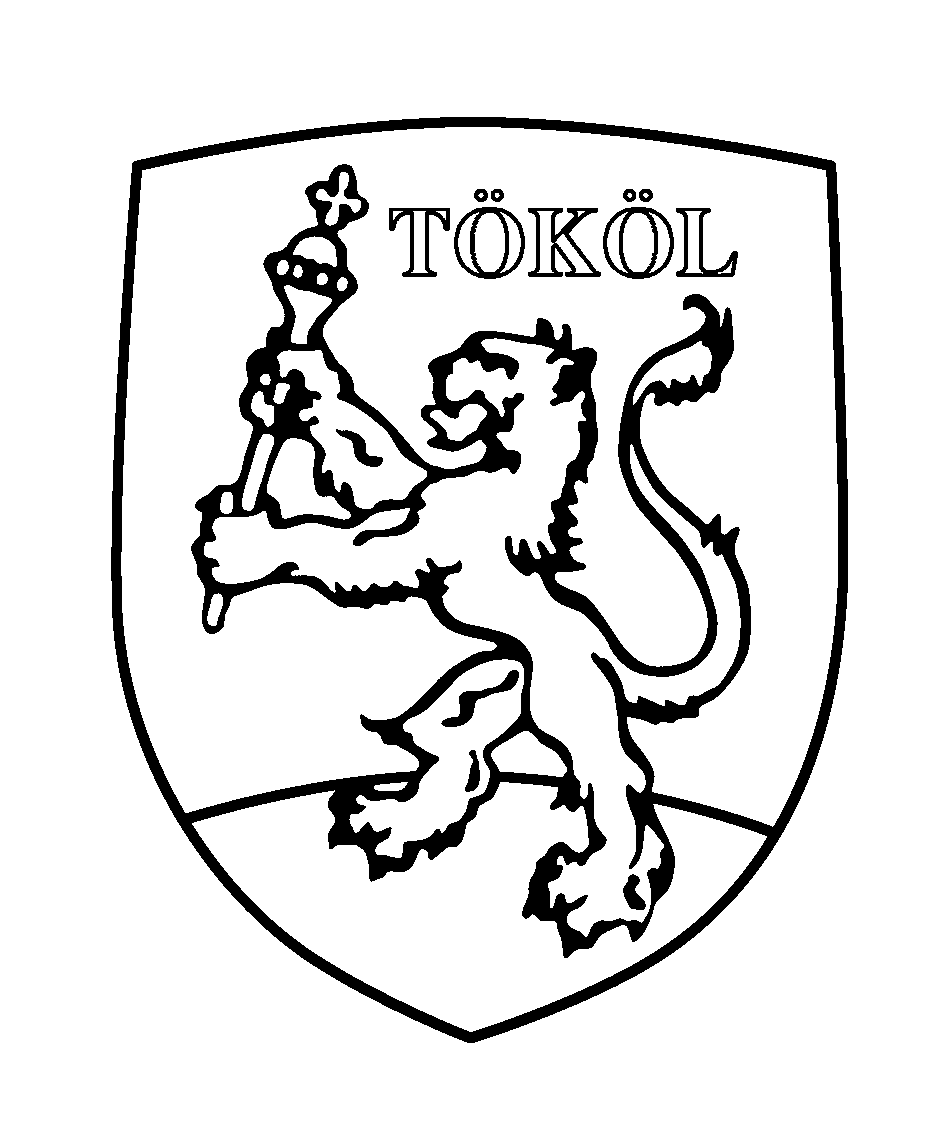 Tököl Város Képviselő-testülete2316 Tököl, Fő u. 117.Tel: (24) 520-900, Fax: (24) 520-920KIVONATTököl Önkormányzat Képviselő-testülete2017. május 31-i ülésének jegyzőkönyvéből80/2017. (V.31.) számú képviselő-testületi határozatTököl Város Képviselő-testülete 1) létrehozza a Tököli Értéktár Bizottságot, melynek tagjai a Képviselő-testület tagjai, elnöke a polgármester,2) mint a Tököli Értéktár Bizottság, alábbi értékeket fogadja el:A)TÖKÖL TELEPÜLÉSI ÉRTÉKEISZAKTERÜLETENKÉNTI KATEGÓRIÁK SZERINT2./ helyi értékeket tartalmazó gyűjtemény gondozásával, a beérkező javaslatok döntésre előkészítésével a tököli Szárny-nyitogató Alapfokú Művészeti Iskolát bízza meg, s felhatalmazza a polgármestert az együttműködési megállapodás aláírására,3./ a Pest megyei Értéktárba az alábbi tököli nemzeti értékeket javasolja:1. Szent Anna kápolna2. Kisboldogasszony templom3. Nemzetiségi hagyományápolás4. Fő utcai temető5. Urbanicza sziget6. Rác nyelvjárás, egyben felkéri a polgármestert, hogy a döntésről a Pest Megyei Önkormányzat Közgyűlésének elnökét tájékoztassa és tegye meg a szükséges intézkedéseket.Határidő: azonnal						Felelős: PolgármesterKmf	Hoffman Pál sk.					Dr.Rupp-Müller Melinda sk.                 Polgármester	                                                                                                JegyzőAgrár és élelmiszergazdaságÁgics Tehenészet és gazdaság – Ágicstej termékekTörök József szőlészet és borászat és termékeiGergics Antal biokertészete és termékeiTököli Mezőgazdasági hagyományok (Gabara, Guth, Soós, Szilágyi, Dragovics, Gergics, Baller, Árkocsevics gazdaság)Egészség és életmódTököli Gyöngyvirág Nyugdíjas KlubMikecz Kálmán Huszár Bandérium Honvéd és Huszár Hagyományőrző EgyesületTököli Polgárőr EgyesületMagyar Máltai Szeretetszolgálat Egyesület Tököli CsoportjaTököli Vöröskereszt Tököli Egészségügyi ellátás (háziorvosok, gyermekorvosok, fogorvosok, helyi laborvizsgálat)Család és Gyermekgondozási hálózat (Családsegítő és Gyermekjóléti Szolgálat, Védőnői Szolgálat, Bölcsőde)Épített környezetSzent Anna KápolnaKisboldogasszony templom és plébánia: -  eredeti templombejárat, -  Csehi Mihály bíró 1519-es síremlék, -  Mária Terézia által 1770 körül adományozott vörös márvány főoltár, -  Fő utcai temetőReformátus Templom1848-as emlékhely, történelmi zászlóparkI. világháborús emlékű – Nemessányi Andor alkotásaII. világháborús emlékmű – Csurcsia Imre alkotásaMaléter Pál kopjafa – állította: az MDF tököli szervezeteMaléter Pál szobor – Szórádi Zsigmond alkotásaII. Lajos szobor - Szórádi Zsigmond alkotásaOrszágalma kettős kereszttel szoborkompozíció - Szórádi Zsigmond alkotásaOrszágzászló – Szabán György alkotásaTemetői kereszt - A keresztre feszített Jézus –Nemes F. alkotásaSzegedi-ház 1936"Manyár" ház 1935Malom üzletház 1938Marelyin pince 1930Ipari és műszaki megoldásokTököl-Százhalombatta között közlekedő komp a Nagy-DunánVíztorony – A Büntetés-végrehajtási Intézet területénLégoltalmi betonépítmény (Légó kocka ) – Tököl, Hermina útKulturális örökségtárgyak1400-as évekből származó miseruha, pluviálé, stola – Nemzeti MúzeumtárgyakA Nemzeti és a Történeti Múzeumban őrzött ókori történeti leletek, tárgyak s a Székesfehérvár Egyházi Múzeum tököli kegytárgyaitárgyakHelytörténeti gyűjtemény – Tököl, Zrínyi u. 11.tárgyakFeszty Masa oltárkép 1950-es évekbőltárgyakTököl zászló – tervezte: Bogdán István grafikus, készítette: Péreli Zsuzsa képzőművésztárgyakTököl címer - tervezte: Bogdán István grafikustárgyakMilkovics Mihály tamburájatárgyakKirchner István tamburájatárgyak1930-as évekbeli tűzoltó szer-kocsitárgyakTököli keresztektárgyakTököli Egyházi alkotások: Gergics Család által készíttetett kereszt és tízparancsolat tábla, Szilágyi Simon által készíttetett Szűz Mária szobor, Ági Ferenc által készíttetett Szent Erzsébet szobortárgyakMirtuszkoszorú az 1700-as évekből – Bosnyák AntalnétárgyakVukov Istvánné Mária kongregációs ruhájatárgyakÚrnapi körmenet virágsátraiközösségekEgyházi magyar kórusközösségekEgyházi rác kórusközösségekDélszláv TáncegyüttesközösségekDélszláv FérfikórusközösségekNémet Hagyományőrző ÉnekegyüttesközösségekKomsije NépdalkörközösségekKolo zenekarközösségekMarosi zenekarközösségekPrekovac zenekarközösségekLedina zenekarközösségekBenetton együttesközösségekTemplomi Gitáros Énekkarkönyvek, kiadványokÖrökségünk sorozat: Hoffman Pál, Malaczkó István -Tököl nemzetiségi ének, zene és tánc 1957-1987.könyvek, kiadványokÖrökségünk sorozat: Hoffman Pál, Malaczkó István -Tököl sportja 1922-1992.könyvek, kiadványokMolitvenik I Pjesmarica Tukulja (Ráz Egyházi Énekek Gyűjteménye) – Sastavio: Andráš Kővári és Imre Kovačkönyvek, kiadványokTököl története - Monostory Imrekönyvek, kiadványokDr. Szilágyi József tököli rác hagyományokról szóló könyveikönyvek, kiadványokTököl ’56 - Kő András könyvekönyvek, kiadványokA „Virágos Tökölért” Egyesület tíz éve 1990-2009 – Összeállította: Kunczené Fellegi Katalin az egyesület elnökekönyvek, kiadványokTököli Lovas Klub története képekben - Kiadó: Tököli Lovasklubkönyvek, kiadványokHuszár Hagyományok Tökölön - Kiadó: Mikecz Kálmán Huszár Bandérium Honvéd és Huszár Hagyományőrző Egyesületkönyvek, kiadványokTököli népi játékok és népszokások, Kiadó: Szárny-nyitogató Művészeti Iskolakönyvek, kiadványokTököl Sváb Hagyományőrzés képekben - Kiadó: Német Nemzetiségi Önkormányzat Tökölkönyvek, kiadványokTengernél az ég szélesebb könyv a Tököli Szövetkezeti hagyományok 25 éves jubileumára - Kiadó: Vörös Csillag TSZkönyvek, kiadványokTököl és családtörténet - Kudó József naplókönyvek, kiadványokTököl a háború idején - Dr. Bácsújlaki Dezső 1944-45. naplókönyvek, kiadványokAkiket nevelésre ítéltek – Emlékkönyv a Fiatalkorúak Büntetés-végrehajtási Intézete fennállásának 50. évfordulójára 2013 – Kiadó: Fiatalkorúak Büntetés-végrehajtási Intézetekönyvek, kiadványokTököli Tükör kiadvány lapszámai 1990-2017könyvek, kiadványokMilkovics Mihály tököli ének-zenei rác kottagyűjteményekönyvek, kiadványokA Tököli svábok története - füzet - Milkovics Gergelynékönyvek, kiadványokCsollák Mihály festészetekönyvek, kiadványokBarcs János tököli verseikönyvek, kiadványokBruszt János fafaragó alkotásaikönyvek, kiadványokTököli díszpolgárok életműve – Dr. Bácsújlaky Dezső, Dr. Marlyin János, Gergics József, Kirchner István, Milkovics Mihály, Stipe Mesic, Jelenits István, Margret Schlüter, Ráckevei Anna, Szilágyi Istvánkönyvek, kiadványokTököli családok által énekelt nóták - Istvánov Márkné gyűjteményekönyvek, kiadványokRác nyelvjáráskönyvek, kiadványokTököli ragadványnevekhangfelvételek, kazetták, CD-kSzerelmes földrajz televízió sorozat: Ráckevei Anna – Tököl – Készítette: Hollósy Lászlóhangfelvételek, kazetták, CD-kFő tér televízió sorozat: Tökölhangfelvételek, kazetták, CD-kTököl városbemutató film - Készítette: Raj Rudolfhangfelvételek, kazetták, CD-kTököl történetét bemutató film - Készítette: Hollósy Lászlóhangfelvételek, kazetták, CD-kCseperkáló István archív filmfelvételeihangfelvételek, kazetták, CD-kMalaczkó István – Hoffman Pál archív tököli fotógyűjteményehangfelvételek, kazetták, CD-kVukov Istvánné archív tököli gyűjteményehangfelvételek, kazetták, CD-kA mi 56-unk film - A forradalom és szabadságharc tököli eseményeinek története - Gergics József, Gergics Antal, Cseperkáló István visszaemlékezésehangfelvételek, kazetták, CD-kA mi 56-unk - riportok, beszélgetések a tököli eseményekről - Kokics György, Schneider József, Szilágyi Pál, Kudó Simon, Rohacsek Márton, Kunsági Rezsőné (Töllösi Erzsébet), Vaslaki Judit, Gnyálin Simon, Szilágyi István, Tóth Mihálynéhangfelvételek, kazetták, CD-kA malenkij robotra elhurcolt tököliek története - film - Fechtl Borbála visszaemlékezésehangfelvételek, kazetták, CD-kDunave, Dunave horvát és szerb népdalok a Tököli Délszláv Kórus előadásában - kazettahangfelvételek, kazetták, CD-kTököli Német Asszonykórus műsora - kazettahangfelvételek, kazetták, CD-kRác egyházi énekek - Rác Templomi Kórus - CDesemények, rendezvényekEgyházi hagyományok: - húsvéti passió, úrnapi körmenet - virágszórás, - betlehemezésesemények, rendezvényekSummerfest Nemzetközi Folklór Fesztiválesemények, rendezvényekNemzetiségi és közösségi napesemények, rendezvényekMájusfa állítás hagyományaesemények, rendezvényekKisboldogasszony napi búcsú és szentmiseesemények, rendezvényekSzüreti felvonulás és szüreti bálesemények, rendezvényekTököli Lovas Napokesemények, rendezvényekRác bálesemények, rendezvényekSváb bálesemények, rendezvényekAsszony bálesemények, rendezvényekÚrnapi körmenet virágsátraiesemények, rendezvényekTököli Horvát Önkormányzat, Tököli Német Nemzetiségi Önkormányzat, Tököli Szerb Nemzetiségi Önkormányzat kulturális és hagyományőrző tevékenységeesemények, rendezvényekTököli Művelődési Központ és Könyvtár tevékenységeszervezetek, intézmények, alapítványokTököli oktatási, nevelési intézmények - Weöres Sándor Általános Iskola, Tököl Város Hagyományőrző Napközi Otthonos Óvodája, Tököl Város Horvát Nyelv Ápolásáért Napközi Otthonos Óvodája, Tököl Város Napsugár Napközi Otthonos Óvodája, Tököl Város Szivárvány Napközi Otthonos Óvodája - munkásságaszervezetek, intézmények, alapítványokSzárny-nyitogató Alapfokú Művészeti Iskola tevékenységeSportTököl Városi SportkörTököli Lovasklub EgyesületSzigetszentmiklós-Tököl Kick Boksz EgyesületTököli Lovas Klub EgyesületTököli VadásztársaságPince LőtérTököli sportlétesítmények - Városi Sporttelep, Városi Sportcsarnok, Városi Uszoda, a város játszóterei, szabadidősport helyszínek, műfüves labdarúgópályákTermészeti környezetKis-Duna partTököli parkerdőUrbanicza sziget Tököli Nagy-Dunai nyári-gát, védőgátVásártérNagy-Duna partPáskom-dűlő védett virágaiRáckevei Árpád kaktusz gyűjteményeElek-Ágh ÁllatmenhelyMester utcai tölgyfaTököl Város parkjai zöldterületeiTurizmus és vendéglátásTököli Repülőtér turisztikai lehetőségei - sétarepülés,  sárkányrepülés, paintball, gyorsasági bemutatókAirport Szálló és Tuti étteremKirchner KorcsmaB)TÖKÖL-IKONOKSzent Anna kápolnaKisboldogasszony templomReformátus templomFő utcai temetőNagy-Duna (Urbanicza sziget)Helytörténeti gyűjteményNemzetiségi hagyományőrzésTököli Tükör lapszámai 1990-2017Tököli Rác nyelvjárás